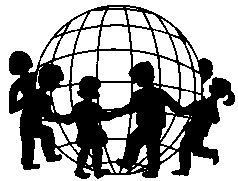 O M E POrganisation Mondiale pour l´Éducation PrésoclaireWorld Organization for Early Childhood EducationOrganización Mundial para Czech Republic National CommitteeČeský výbor světové organizace pro předškolní výchovuVýzva k zaslání návrhů na kandidátku pro volby do předsednictva OMEP ČRVážení členové OMEP,dne 12.dubna 2024 se bude konat výroční členská schůze naší organizace (viz přiložená  pozvánka, informace naleznete také na www.omep.cz). Vzhledem k tomu, že 31. prosince 2024 skončí funkční období současného předsednictva, budou součástí výroční členské schůze volby do předsednictva pro období 2025 – 2027.Vyzýváme všechny členy OMEP, kteří by měli zájem pracovat v předsednictvu, aby zaslali návrh své kandidatury nebo návrh na kandidaturu jiného člena OMEP, kterého by chtěli doporučit, na emailovou adresu: rimska@ctyrlistek.biz, a to nejpozději do 31. března 2024.Na základě vašich návrhů bude sestavena kandidátní listina a uskuteční se volby.Přeji příjemné dny a děkuji za spolupráci.Dana Moravcovápředsedkyně ČV OMEP